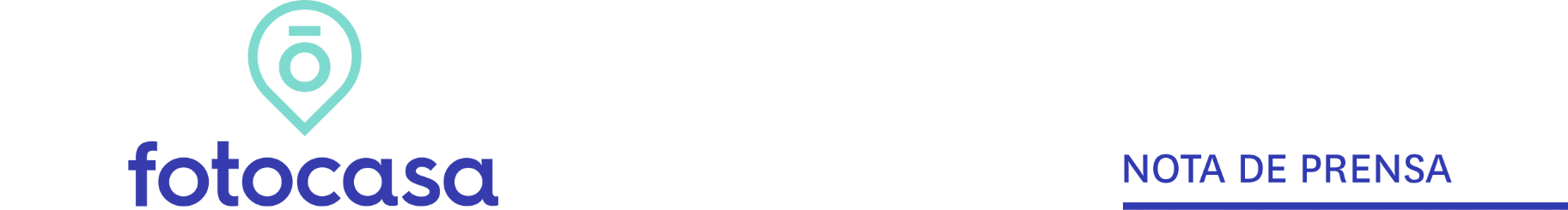 ABRIL: PRECIO VIVIENDA EN ALQUILEREl precio de la vivienda en alquiler vuelve a los incrementos de dos dígitos: sube un 10,9% interanualmenteA nivel mensual, el precio se incrementa un 1,7% respecto al mes de marzoEl precio medio de la vivienda en alquiler se sitúa en 11,02 €/m2 al mes en abrilEl alquiler sube en 14 comunidades autónomas y en el 70% de los municipios Santiago de Compostela es el municipio que más sube en abril (14,1%) y Arona es el que más desciende (-6%)  En Madrid, el centro de la ciudad continúa subiendo el precio mensual, en concreto Latina con un 3,7% 
Madrid, 18 de mayo de 2020En España el precio de la vivienda en alquiler sube un 1,7% en su variación mensual y un 10,9% en su variación interanual, situando su precio en 11,02 €/m2 al mes en abril, según los datos del Índice Inmobiliario Fotocasa. Este valor de abril es el quinto incremento más alto de España en cadena, desde diciembre de 2019 (10,18 €/m2 al mes)Variación mensual e interanual por meses“Después de varios meses con una tendencia mucho más moderada en la evolución del precio del alquiler, en el que se habían abandonado los incrementos interanuales de dos dígitos, en el mes de abril se registra un incremento interanual del 10,9%. De momento, la actual situación que estamos viviendo con el coronavirus no está haciendo que los propietarios bajen los precios del alquiler y el auge del alquiler continuará durante 2020. Es posible que tardemos algunos meses en ver la consecuencia directa del coronavirus en los precios del alquiler”, explica Anaïs López, directora de Comunicación de Fotocasa. En España 14 comunidades autónomas presentan datos mensuales positivos en abril de 2020. Galicia con un incremento del 2,9% es la región que más sube de precio. Le siguen, Región de Murcia (2,2%), Navarra (2%), Extremadura (1,9%), La Rioja (1,9%), Madrid (1,6%), Andalucía  (1,5%), Asturias (1,4%), Castilla y León (1,3%), Cantabria (1,2%), Baleares (0,6%), País Vasco (0,6%), Cataluña (0,3%) y Aragón (0,2%). Por otro lado, el precio de la vivienda desciende en las comunidades de Canarias (-1%), Castilla-La Mancha (-0,7%) y Comunitat Valenciana (-0,1%).En cuanto al ranking de Comunidades Autónomas (CC.AA.) con el precio de la vivienda más caras para alquilar una vivienda en España, en los primeros lugares se encuentran Madrid y Cataluña, con los precios de 15,45 €/m2 al mes y los 15,16 €/m2 al mes, respectivamente. Le siguen, País Vasco con 13,18 €/m2 al mes, Baleares con 13,06 €/m2 al mes, Navarra con 10,03 €/m2 al mes, Canarias con 9,90 €/m2 al mes, Andalucía 8,83 €/m2 al mes, Cantabria con 8,69 €/m2 al mes, Comunitat Valenciana con 8,57 €/m2 al mes, Aragón con 8,24 €/m2 al mes, Asturias con 7,37 €/m2 al mes, Galicia con 7,14 €/m2 al mes, Castilla y León con 7,11 €/m2 al mes, Región de Murcia con 6,92 €/m2 al mes, La Rioja con 6,55 €/m2 al mes, Castilla-La Mancha con 5,66 €/m2 al mes y Extremadura con 5,42 €/m2 al mes.CCAA de mayor a menor incremento mensualEl alquiler sube en 32 provincias El precio del alquiler sube en 32 (70%) de las 46 provincias analizadas por Fotocasa.  El incremento mensual más acusado lo registra Pontevedra con 6,9%. Le siguen, Toledo (4%), Zamora (3,9%), Jaén (3,3%), Murcia (2,2%), Almería (2,1%), Navarra (2%), Alicante (1,9%), La Rioja (1,9%) y Cáceres (1,7%). Por otro lado, las provincias con mayor descenso son: Albacete (-3,6%), Huelva (-2,9%), Santa Cruz de Tenerife (-2,6%), Ourense (-2,3%), Castellón (-1,1%), Guadalajara (-1,1%), Girona (-1%), Burgos (-0,9%), Segovia (-0,8%) y Valencia (-0,5%).En cuanto a los precios, ocho provincias superan los 10,00 euros el metro cuadrado al mes. La provincia más cara es Barcelona con 16,40 €/m2 al mes, seguida de Madrid (15,45 €/m2 al mes), Gipuzkoa (14,99 €/m2 al mes), Illes Balears (13,06 €/m2 al mes), Bizkaia (12,47 €/m2 al mes), Málaga (10,30 €/m2 al mes), Las Palmas (10,17 €/m2 al mes) y (10,03 €/m2 al mes). Por otro lado, la provincia con el precio por debajo de los 5,00 €/m2 al mes y es Cáceres con 4,86 €/m2 al mes.Provincias con variación mensual, interanual y precioEl alquiler sube en 42 municipios El precio del alquiler sube en 42 (53%) de los 79 municipios analizados con variación mensual. La ciudad con el mayor incremento mensual es Santiago de Compostela, A Coruña, con un 14,1%, le siguen la ciudad de Almería Capital (9,3%), Logroño (5,1%), Jaén Capital (3,6%), Vigo (3,1%), Cádiz Capital (2,8%), Roquetas de Mar (2,8%), Toledo Capital (2,5%) y Murcia Capital (2,4%), entre otros. Por otro lado, las ciudades con descenso mensual son: Arona (-6%), Reus (-4,7%), Granadilla de Abona (-4,5%), Jerez de la Frontera (-4,4%), Sabadell (-4,2%), Adeje (-2,8%) y Castellón de la Plana / Castelló de la Plana (-2,6%), entre otros.Municipios con mayor incremento mensualMunicipios con mayor descenso mensualEn cuanto al precio por metro cuadrado en abril, vemos 30 municipios sobrepasan los 10,00 €/m2 al mes y los diez con mayor precio son: Barcelona Capital (18,09 €/m2 al mes), Madrid Capital (16,93 €/m2 al mes), Calvià (14,47 €/m2 al mes), Donostia - San Sebastián (16,03 €/m2 al mes), Castelldefels (15,70 €/m2 al mes), Sant Cugat del Vallès (15,06 €/m2 al mes), L'Hospitalet de Llobregat (14,80 €/m2 al mes), Sitges (14,79 €/m2 al mes), Bilbao (13,54 €/m2 al mes) y Badalona (12,67 €/m2 al mes). Por otro lado, tan solo dos ciudades de las analizadas tienen un precio inferior a los 5,00 euros por metro cuadrado y son: Ferrol (4,89 €/m2 al mes) y Ponferrada (4,91 €/m2 al mes). Municipios con mayor precio en abrilEl alquiler en los distritos de Madrid y Barcelona continúan subiendo El precio del alquiler sube en diez de los 16 distritos con variación mensual en Madrid. El distrito con el mayor incremento mensual es Latina (3,7%), seguida de San Blas (3,1%), Hortaleza (2,4%) y Arganzuela (2,3%), entre otros. El distrito con mayor descenso corresponde a Ciudad Lineal (-1,8%), seguido de Fuencarral (-1,4%), Usera (-0,8%) y Chamberí (-0,4%). En cuanto al precio por metro cuadrado, el distrito Centro es el más caro con 19,25 €/m2 al mes y el más económico es Usera con 12,80 €/m2 al mes.Distritos de Madrid con variación mensual, interanual y precioEl precio del alquiler sube la variación mensual en cinco distritos de Barcelona. Los distritos con el mayor incremento mensual son Nou Barris y Sarrià - Sant Gervasi (1,7%), seguida de Gràcia (1,2%), Horta - Guinardó (0,6%) y Les Corts (0,2%). Por otro lado, el distrito que más desciende de precio es Sant Andreu, con una caída del -2,1%.En cuanto al precio por metro cuadrado, el distrito Ciutat Vella de Barcelona es el más caro con 19,78 €/m2 al mes y el más económico es Nou Barris con 14,26 €/m2 al mesDistritos de Barcelona con variación mensual, interanual y precioSobre FotocasaPortal inmobiliario que cuenta con inmuebles de segunda mano, promociones de obra nueva y viviendas de alquiler. Cada mes genera un tráfico de 22 millones de visitas al mes (70% a través de dispositivos móviles) y 650 millones de páginas vistas y cada día la visitan un promedio de 493.000 usuarios únicos.Mensualmente elabora el índice inmobiliario Fotocasa, un informe de referencia sobre la evolución del precio medio de la vivienda en España, tanto en venta como en alquiler. Fotocasa pertenece a Adevinta, una empresa 100% especializada en Marketplace digitales y el único “pure player” del sector a nivel mundial. Con presencia en 16 países de Europa, américa Latina y África del Norte, el conjunto de sus plataformas locales reciben un promedio de 1.500 millones de visitas cada mes. En España, Adevinta, antes Schibsted Spain, es una de las principales empresas del sector tecnológico del país y un referente de transformación digital. En sus 40 años de trayectoria en el mercado español de clasificados, los negocios de Adevinta han evolucionado del papel al online hasta convertirse en el referente de Internet en sectores relevantes como inmobiliaria (Fotocasa y habitaclia), empleo (Infojobs.net), motor (coches.net y motos.net) y segunda mano (Milanuncios y vibbo). Sus más de 18 millones de usuarios al mes sitúan Adevinta entre las diez compañías con mayor audiencia de Internet en España (y la mayor empresa digital española). Adevinta cuenta en la actualidad con una plantilla de más de 1.000 empleados en España. Departamento de Comunicación de FotocasaAnaïs LópezMóvil: 620 66 29 26comunicacion@fotocasa.eshttp://prensa.fotocasa.estwitter: @fotocasaComunidad AutónomaVariaciónmensual (%)Variación interanual (%)Variación interanual (%)Abr. 2020(€/m² al mes)Galicia2,9%8,5%7,14 €7,14 €Región de Murcia2,2%10,4%6,92 €6,92 €Navarra2,0%25,2%10,03 €10,03 €Extremadura1,9%8,8%5,42 €5,42 €La Rioja1,9%6,7%6,55 €6,55 €Madrid1,6%4,0%15,45 €15,45 €Andalucía1,5%12,9%8,83 €8,83 €Asturias1,4%2,8%7,37 €7,37 €Castilla y León1,3%3,8%7,11 €7,11 €Cantabria1,2%6,5%8,69 €8,69 €Baleares0,6%4,1%13,06 €13,06 €País Vasco0,6%7,8%13,18 €13,18 €Cataluña0,3%6,0%15,16 €15,16 €Aragón0,2%7,0%8,24 €8,24 €Comunitat Valenciana-0,1%12,2%8,57 €8,57 €Castilla-La Mancha-0,7%2,7%5,66 €5,66 €Canarias-1,0%1,3%9,90 €9,90 €España1,7%10,9%11,02 €11,02 €ProvinciaVariaciónmensual (%)Variación interanual (%)Abril 2020
(€/m2 al mes)Pontevedra6,9 %7,3 %7,94 €Toledo4,0 %11,4 %6,17 €Zamora3,9 %11,5 %5,61 €Jaén3,3 %10,8 %5,25 €Murcia2,2 %10,4 %6,92 €Almería2,1 %8,7 %6,89 €Navarra2,0 %25,2 %10,03 €Alicante1,9 %15,1 %7,92 €La Rioja1,9 %6,7 %6,55 €Cáceres1,7 %-1,2 %4,86 €Madrid1,6 %4,0 %15,45 €Badajoz1,6 %11,8 %5,60 €Asturias1,4 %2,8 %7,37 €Lugo1,3 %8,8 %5,55 €A Coruña1,3 %6,9 %7,16 €Cantabria1,2 %6,5 %8,69 €Salamanca1,1 %5,4 %8,20 €Sevilla0,9 %12,4 %9,95 €Barcelona0,8 %3,7 %16,40 €Cádiz0,6 %13,0 %8,07 €Illes Balears0,6 %4,1 %13,06 €Ciudad Real0,6 %4,8 %5,21 €Palencia0,5 %2,9 %6,08 €Las Palmas0,5 %0,5 %10,17 €Lleida0,5 %8,7 %6,61 €Gipuzkoa0,4 %6,5 %14,99 €Granada0,4 %5,1 %7,58 €Cuenca0,4 %7,3 %5,62 €Zaragoza0,2 %5,9 %8,63 €León0,2 %9,7 %5,68 €Córdoba0,0 %3,0 %7,13 €Tarragona0,0 %9,0 %7,99 €Valladolid-0,1 %0,7 %7,15 €Málaga-0,3 %7,5 %10,30 €Bizkaia-0,3 %5,9 %12,47 €Ávila-0,5 %12,2 %5,81 €Valencia-0,5 %12,0 %9,33 €Segovia-0,8 %3,4 %7,29 €Burgos-0,9 %1,8 %6,77 €Girona-1,0 %7,5 %9,51 €Guadalajara-1,1 %13,1 %7,32 €Castellón-1,1 %9,8 %6,39 €Ourense-2,3 %5,2 %5,43 €Santa Cruz de Tenerife-2,6 %2,8 %9,61 €Huelva-2,9 %-0,9 %8,01 €Albacete-3,6 %1,9 %6,35 €ProvinciaMunicipioVariaciónmensual (%)Variación interanual (%)Abr. 2020
(€/m2 al mes) Abr. 2020
(€/m2 al mes) A CoruñaSantiago de Compostela14,1%12,0%12,0%       7,76 € AlmeríaAlmería Capital9,3%13,4%13,4%       7,78 € La RiojaLogroño5,1%15,4%15,4%       7,36 € JaénJaén Capital3,6%11,8%11,8%       6,26 € PontevedraVigo3,1%4,2%4,2%       8,42 € CádizCádiz Capital2,8%11,5%11,5%     10,19 € AlmeríaRoquetas de Mar2,8%2,8%2,8%       6,30 € ToledoToledo Capital2,5%1,1%1,1%       7,27 € MurciaMurcia Capital2,4%13,9%13,9%       7,37 € MálagaMarbella2,0%4,5%4,5%     11,98 € ProvinciaMunicipioVariaciónmensual (%)Variación interanual (%)Abr. 2020
(€/m2 al mes) Santa Cruz de TenerifeArona-6,0%-     11,38 € TarragonaReus-4,7%10,1%       7,76 € Santa Cruz de TenerifeGranadilla de Abona-4,5%-       9,60 € CádizJerez de la Frontera-4,4%8,2%       6,49 € BarcelonaSabadell-4,2%2,1%     10,31 € Santa Cruz de TenerifeAdeje-2,8%-     12,30 € CastellónCastellón de la Plana / Castelló de la Plana-2,6%2,2%       6,40 € ÁvilaÁvila Capital-2,6%6,1%       6,09 € MadridLas Rozas de Madrid-2,0%-2,8%     11,39 € GironaGirona Capital-1,8%2,9%     10,10 € ProvinciaMunicipioVariaciónmensual (%)Variación interanual (%)Abr. 2020
(€/m2 al mes) BarcelonaBarcelona Capital18,09 €0,3%3,5%MadridMadrid Capital16,93 €1,9%4,6%Illes BalearsCalvià16,47 €0,6%-GipuzkoaDonostia - San Sebastián16,03 €-0,8%0,7%BarcelonaCastelldefels15,70 €1,6%-BarcelonaSant Cugat del Vallès15,06 €0,9%0,1%BarcelonaL'Hospitalet de Llobregat14,80 €-0,7%4,8%BarcelonaSitges14,79 €-0,6%-0,5%BizkaiaBilbao13,54 €-0,7%6,0%BarcelonaBadalona12,67 €-1,5%4,2%MunicipioAbr. 2020
(€/m2 al mesVariaciónmensual (%)Variación interanual (%)Latina3,7 %18,0 %     14,31 € San Blas3,1 %5,9 %     12,89 € Hortaleza2,4 %3,5 %     14,34 € Arganzuela2,3 %7,8 %     16,82 € Puente de Vallecas2,3 %18,4 %     13,74 € Centro1,4 %2,1 %     19,25 € Chamartín0,8 %3,3 %     17,45 € Salamanca0,3 %1,4 %     19,08 € Carabanchel0,3 %12,0 %     13,47 € Tetuán0,1 %3,5 %     16,83 € Moncloa-0,2 %-2,3 %     15,58 € Retiro-0,4 %8,2 %     17,29 € Chamberí-0,4 %1,9 %     18,51 € Usera-0,8 %13,0 %     12,80 € Fuencarral-1,4 %4,1 %     13,46 € Ciudad Lineal-1,8 %5,3 %     14,23 € MunicipioAbr. 2020
(€/m2 al mesVariaciónmensual (%)Variación interanual (%)Sant Andreu-2,1 %6,0 %15,29 €Sant Martí-0,5 %-1,7 %17,40 €Sants - Montjuïc-0,4 %4,8 %16,92 €Eixample-0,3 %3,2 %18,77 €Ciutat Vella-0,2 %4,8 %19,78 €Les Corts0,2 %5,8 %17,25 €Horta - Guinardó0,6 %5,8 %15,07 €Gràcia1,2 %4,3 %17,57 €Sarrià - Sant Gervasi1,7 %3,1 %18,30 €Nou Barris1,7 %13,6 %14,26 €